AU F N A H M E A N T R A G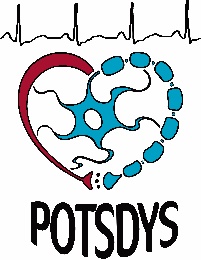 POTS und andere Dysautonomien e.V.Bitte in Druckbuchstaben schreiben! (*Pflichtfeld, **Pflichtfeld bei Familienmitgliedschaft)Nachname* 	Vorname* Geschlecht*	m  / w  / d 	Geb.-Datum* 	Beruf  	Tätig?	 ja	 neinStraße* 	Nr. 	Tel. 	Handy PLZ* 	Stadt* 	E-Mail* Land*: 	Kontakt (bevorzugt)	 per Mail/online	 per Brief	 SMSPOTS*			 ja	 nein		NCS*  ja	 neinandere Dysautonomie*	 ja	 nein		Welche(n): Bestätigte Diagnose*	 ja	 nein		Wenn ja, wann: Wer hat die Diagnose gestellt: (Arzt/-in, Fachrichtung, Klinik, Stadt, Land)Bei wem sind Sie in Behandlung: (Arzt/-in, Fachrichtung, Klinik, Stadt, Land)	Zufrieden?	ja	 neinBei wem sind Sie in Behandlung: (Arzt/-in, Fachrichtung, Klinik, Stadt, Land)	Zufrieden?	ja	 neinPartner-Nachname** 	Vorname** Geschlecht**	m  / w  / w 	Geb.-Datum** 	Beruf	Tel. 	Handy  	E-Mail* Dysautonomie**	 ja	 nein 	Wenn ja, welche: Minderjährige Kinder, die in die Mitgliedschaft der Eltern eingeschlossen werden sollen?	 ja	 neinName* 	Vorname* 	Geb.-Datum* 	Dysautonomie*	 ja	 neinName* 	Vorname* 	Geb.-Datum* 	Dysautonomie*	 ja	 nein	Einzelmitglied – 30 €/Jahr. Einzelmitglied und minderjährige Kinder	Familienmitgliedschaft – 50 € / Jahr. Beide (Ehe-)Partner und minderjährige Kinder.	Einzelmitglied ermäßigt – 15 € / Jahr. Mit jährlich einzureichendem Nachweis. S. Beitragsordnung.	Familienmitgliedschaft ermäßigt – 25 € / Jahr. Mit jährlich einzureichendem Nachweis. S. Beitragsordnung.	Förderer – selbst gewählter Jahresbeitrag von mind. 15 €.	Förderer kann jede volljährige natürliche oder juristische Person werden. Förderer erlangen keinen Mitgliederstatus.	Mein persönlicher Förderbeitrag beträgt € (mind. 15 € / Jahr).Der Beitrag im ersten Jahr wird nur anteilig für volle Monate berechnet und in der Bestätigung der Aufnahme mitgeteilt.Bitte keine Überweisung vor dem Erhalt der Bestätigung tätigenDatum / Unterschrift/endes/der Beitretenden oder des/der gesetzlichen Vertreter/s X am 	Als Zahlungsweise für den jährlichen Beitrag wähle/n ich/wir:	Einzelüberweisung	ein Dauerauftrag wurde von mir/uns eingerichtet.(Der Jahresbeitrag ist im ersten Quartal fällig, bei Eintritt im laufenden Jahr innerhalb von vier Wochen nach Bestätigung der Aufnahme)Datenschutzrechtliche Einwilligungserklärung: Meine Daten dürfen innerhalb des Vereins an Betroffene, Berater und Ärzte weitergegeben werden.	 ja	 neinDatenschutzerklärung: POTS und andere Dysautonomien e.V. darf meine Daten für vereinsinterne Zwecke elektronisch speichern, weiterleiten und verarbeiten. Ohne dieses Einverständnis kann keine Mitgliedschaft in „POTS und andere Dysautonomien e.V.“ begründet werden.Datum / Unterschrift/endes/der Beitretenden oder des/der gesetzlichen Vertreter/s X am 	POTS und andere Dysautonomien e.V.c/o Elena de Moya RubioAlleestr. 65b44793 BochumDeutschland	________________, ____.____.202_Mein Aufnahmeantrag